Lesson Set 1: Understanding the play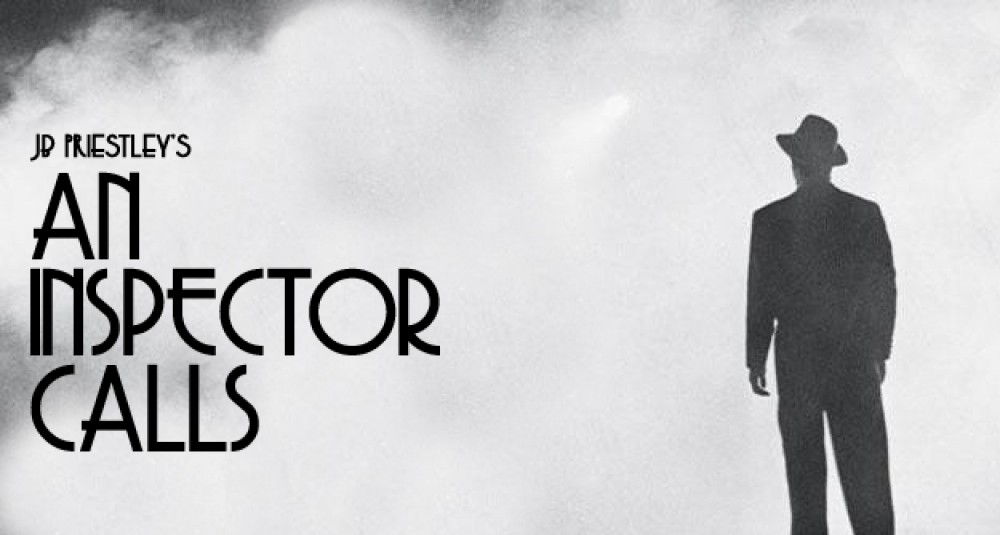 Before you begin reading ‘An Inspector Calls’ you need to understand about the context and the time period. The play was written in 1945 but set in 1912. Create a poster with information about what life was like in both these time periods. Use the links below to help if you need them.https://www.bbc.co.uk/bitesize/guides/z2pc2hv/revision/7https://www.bbc.co.uk/bitesize/clips/zk7b4wxhttps://www.bbc.co.uk/bitesize/clips/z82g9j6https://www.bbc.co.uk/bitesize/clips/zdmrkqthttps://members.gcsepod.com/shared/podcasts/title/10265/62805Read the play and watch the film version via ClickView. (‘ClickView online’ or through the link on Moodle – usual school log in – Type in ‘An Inspector Call’) and it should be the third link.See image below.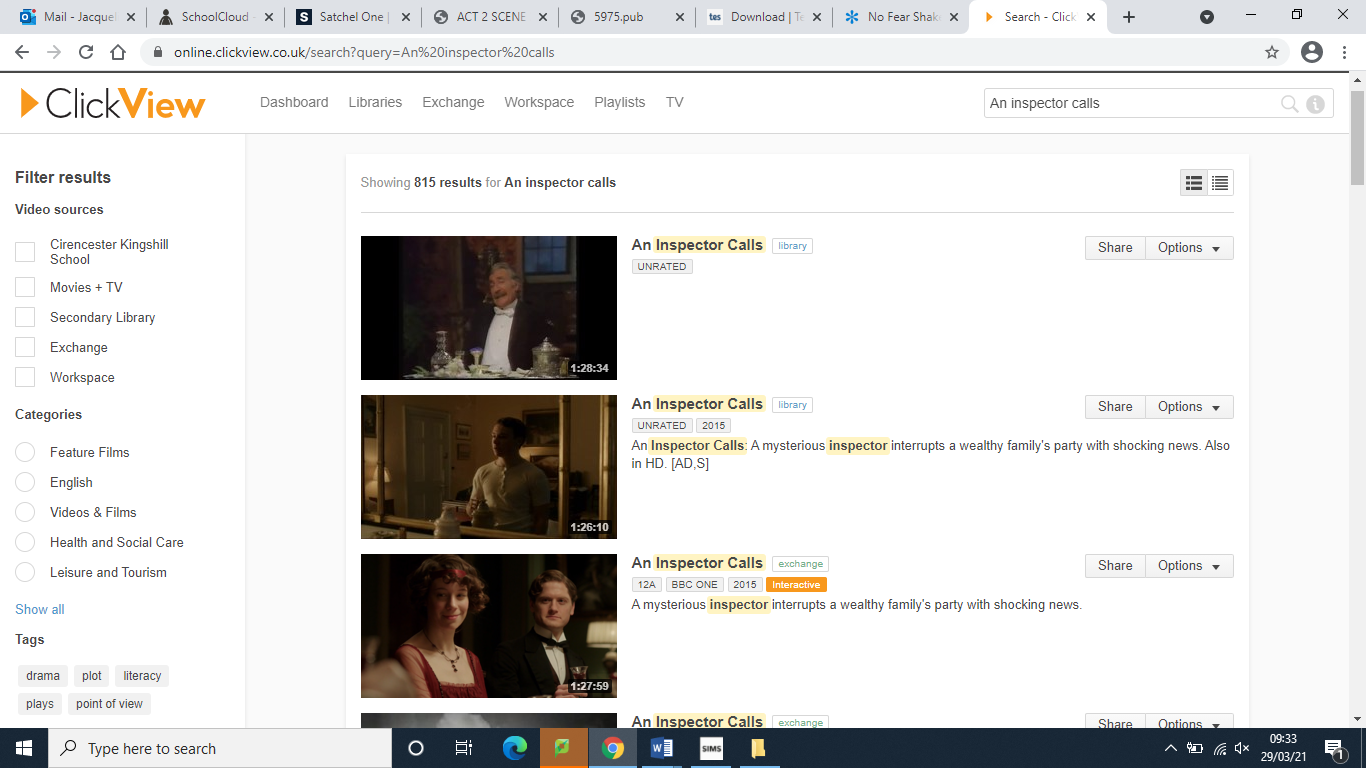 Create an act-by-act plot flow chart with brief information, key quotes and images (drawn or from the internet.) This will be a useful revision tool for next year. Copy and paste the links below into your we browsers to help you:https://www.bbc.co.uk/bitesize/guides/zxhsyrd/revision/1https://members.gcsepod.com/shared/podcasts/title/10265/62803https://www.youtube.com/results?search_query=mr+bruff+an+inspector+calls+plot+summary